Всероссийский конкурс "Лидеры современной школы"Конкурсные материалыНоминация "Менеджер учебно-воспитательного процесса"Выполнилазаместитель директора по учебно-воспитательной работе МБОУ "СОШ №4 г. Новозыбкова" Брянской областиХомовская Ольга ВладимировнаОбразовательный проект "Погружение в практико-ориентированную среду" В настоящее время мы наблюдаем, стремительные  изменения в обществе, которые требуют от человека новых качеств. Формирование этих качеств  возлагается на образование. Мы, педагоги, можем решить многие проблемы с помощью реализации образовательных проектов.Разработку, управление и реализацию образовательного проекта мы можем сравнить с преодолением уровней  в компьютерной игре.Нам предстояло преодолеть 5 уровней, название которых начинается с буквы «П». 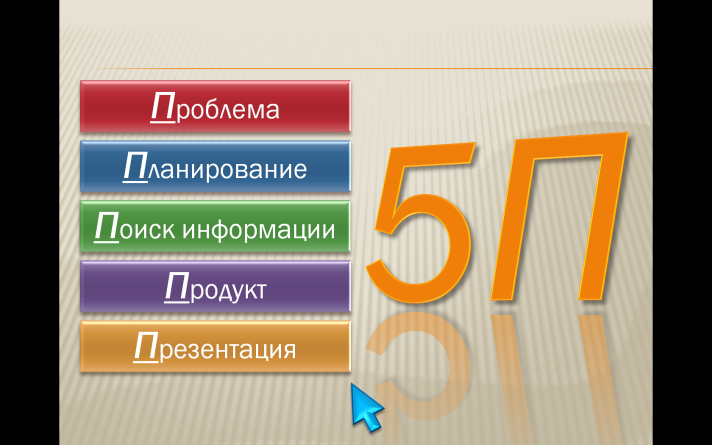 Каждый уровень – это этап реализации образовательного проекта.На аналитическом уровне руководителю проекта пришлось решать следующие задачи:Сформировать проектную командуРаспределить функционал среди коллегПроанализировать  ситуацию в образовании и определить актуальную проблему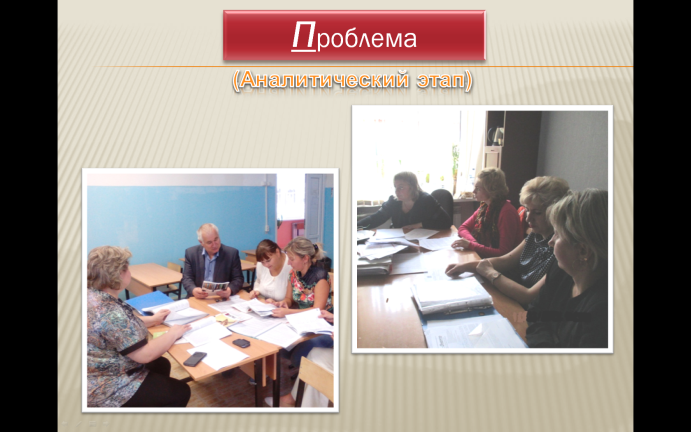 В процессе преодоления данного уровня мы определили актуальную проблему. Суть её заключается в следующем.Современные потребности как российского, так и рынка труда Брянской  области актуализировали вопрос, связанный с дефицитом квалифицированных специалистов технического профиля.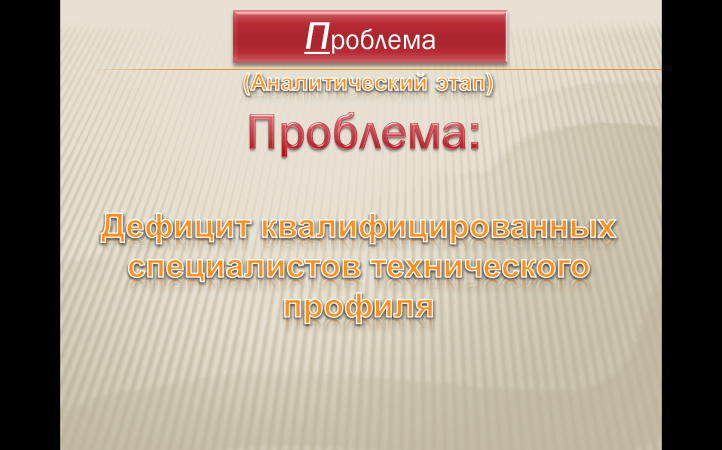 Необходимыми становятся не сами знания, а знания о том, где и как их получить и применить. Но еще важнее -  знание о том, как добыть информацию, интегрировать её или создать. И то и другое и третье – результаты деятельности. Таким образом,  нам, как педагогам, необходимо изменить характер учебного процесса и способы деятельности учителя.Актуальность этой проблемы  представлена в докладе международной комиссии по образованию 21 века ЮНЕСКО. Новый образовательный идеал, основан на четырех параметрах: учиться познавать, учиться делать, учиться взаимодействовать, (делать вместе) и учиться жить. Практико-ориентированный подход в образовании – требование времени, запрос государства на творческую инициативную личность, на нравственного гуманного человека. В Брянской областной Думе была разработана  и реализуется программа преемственности практико-ориентированного образования дошкольного и начального общего уровней образования. Согласно приказу Департамента образования и науки Брянской области от наша школа и детский сад №7 являются базовыми площадками для реализации программы преемственности практико-ориентированного образования дошкольного и начального общего уровней образования. 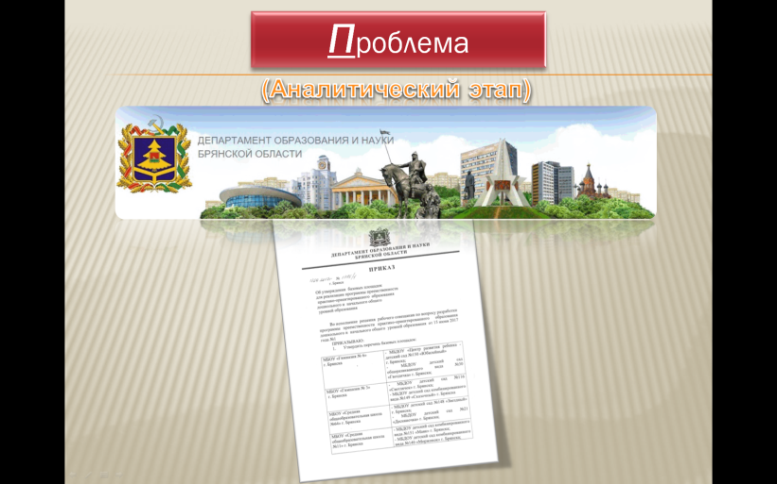 При планировании работы  школы нами  была определена методическая проблема.Практико-ориентированное образование как средство реализации требований федеральных государственных образовательных стандартов по формированию универсальных учебных действий.Мы решили, что учитывая указанные выше проблемы, а также в свете реализации программы преемственности и в соответствии с методической проблемой школы, будет актуально разработать и реализовать образовательный проект "Погружение в практико-ориентированную среду".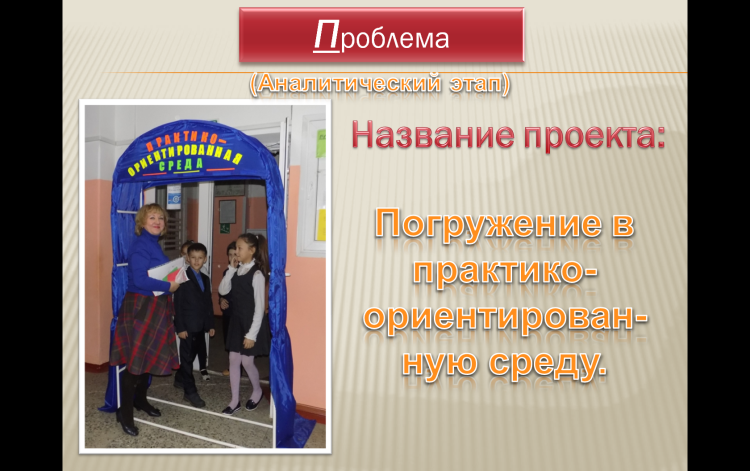 Решив все задачи, мы перешли на следующий уровень.На этапе планирования команде  предстояло:Определить  и сформулировать цели и задачи проектаСоздать ситуацию генерирования проектных идейСпрогнозировать результатыИтак, в результате продуктивной деятельности мы определили:Цель проекта: создание образовательного пространства, которое способствует использованию практико-ориентированного подхода педагогами и применению учащимися  полученных знаний на практике и  их профессиональной ориентацииЗадачи проекта: Изучение особенностей практико-ориентированного подхода,  нормативно-правовой базы и опыта работы.Организация  системы  профессионального  развития  педагогов  в соответствии с направлениями проектной деятельности. Совершенствование  работы  внутришкольного  управления  с  целью максимального  использования  имеющихся  в  школе  ресурсов  для успешной реализации образовательного проекта.Распространение  опыта  успешных  педагогов  в  области  использования практико-ориентированного подхода в  образовательном  процессе среди педагогов школы, города, областиСроки реализации проекта : сентябрь-ноябрь 2019Участники проекта:  педагоги школы, обучающиеся,	 педагогический коллектив  детского сада №7 и их воспитанники.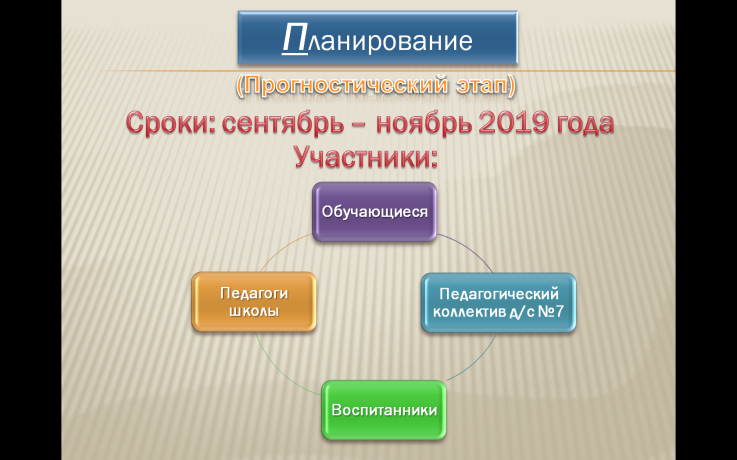 Основные направления проекта:ПреемственностьУчебная деятельностьВнеклассная работаПредполагаемые  результатыМы ожидаем, что:будет  создана  система  методического  обеспечения  внедрения практико-ориентированного подхода  с  целью  повышения качества образования педагоги  станут  использовать  практико-ориентированные образовательные  технологии будут  созданы  максимально  благоприятные  условия  для раскрытия  личностного  потенциала  школьников,  повышения уровня их саморазвития и самообразования; повысится результативность участия в олимпиадах и конкурсахувеличится  число  учащихся  и  учителей,  занимающихся проектной деятельностью. Практической значимостью для развития системы образования станет обобщённый  опыт  работы  нашей школы  в условиях  применения практико-ориентированного подхода, который можно транслировать  другим  образовательным организациям.Успешно справившись с поставленными задачами, мы преодолели еще один уровень.На организационном  уровне нам предстояло:Организовать планирование деятельности по решению задач проектаОпределить источники и  способы сбора  информации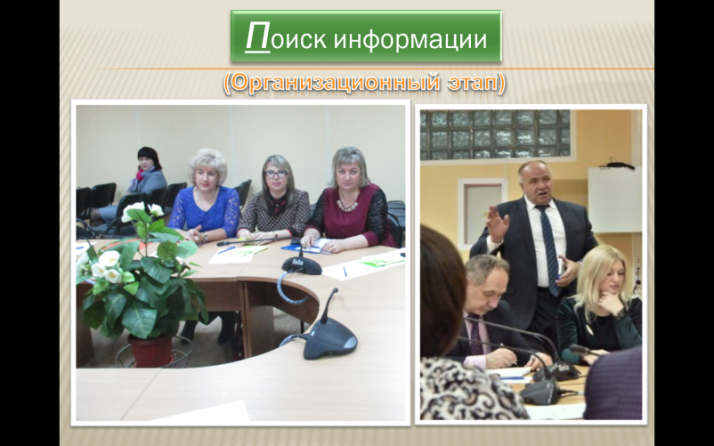 Для преодоления данного уровня: Был составлен план реализации проекта. В октябре 2019 года педагоги школы и детского сада приняли участие в работе круглого стола в г. Брянск на тему «Реализация Концепции преемственности дошкольного и начального общего образования: практико-ориентированное образование», в ходе которого все базовые площадки нашей области представляли свой опыт по реализации концепции.Для погружения педагогов школы в практико-ориентированную среду был организован обучающий методический семинар «Практико-ориентированные технологии» .Его провели зам. директора по УВР Хомовская Ольга Владимировна  и лауреат областного конкурса «Учитель года-2017» Крадиженко Владимир Сергеевич.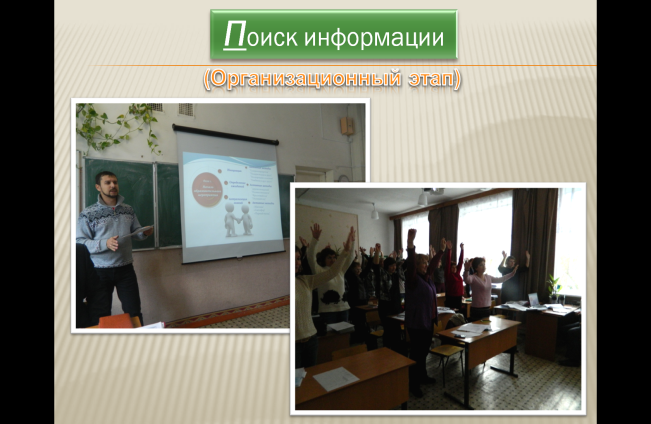 Решив  поставленные перед нами задачи, мы перешли на  следующий уровень.На практическом  уровне нам предстояло:руководить деятельностью по реализации проекта в каждом из направлений, управлять  взаимодействием участников проекта; мотивировать педагогов, создавать ситуацию успехаДля реализации  направления ПРЕЕМСТВЕННОСТЬ были организованы взаимопосещения уроков  в школе и занятий в детском саду педагогами начальной школы и воспитателями детского сада. Их целью  являлось обеспечение в работе педагогов преемственности, создающей общий благоприятный фон развития ребенка в ДОУ и начальной школе.На занятии в детском саду воспитанники совершили путешествие в страну Почемучек и открыли мир профессий.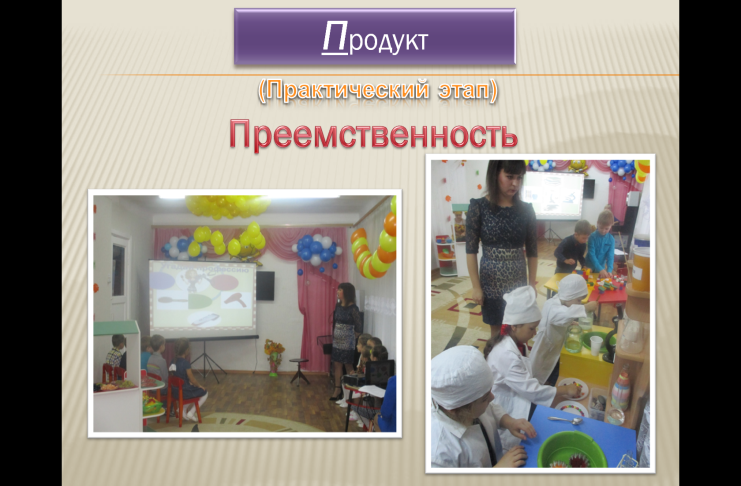 Для реализации  направления Учебная деятельность   были проведены практико-ориентированные открытые уроки всеми педагогами школы в рамках  методической недели: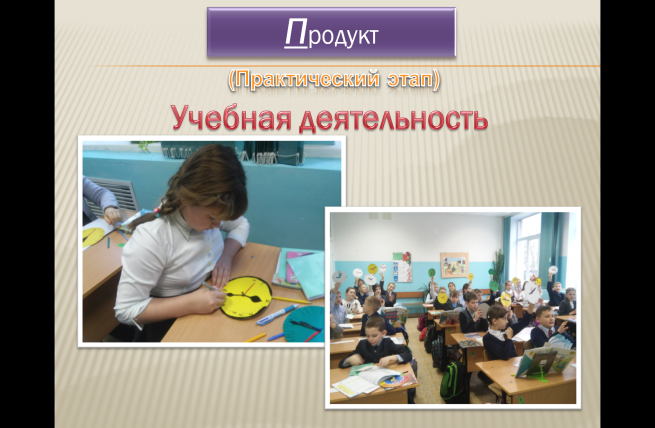 Каждый урок был необычным и учащиеся с удовольствием применяли полученные знания на практике, умело искали и обрабатывали нужную информацию.На уроке в 1б классе ребята сравнивали планету Земля с предметами в повседневной жизни и изготавливали модель Земли.Например, на уроке математики в 4 Б классе, дети под руководством учителя Равской Ларисы Николаевны опытным путем знакомились с понятием «Секунда» и делали  вывод , что в 1 минуте  60 секунд.На уроке русского языка в 6Б классе Можейко Лариса Валерьевна с помощью практико-ориентированного приема "Портфель знаний"  мотивировала учащихся на лингвистическое исследование свойства фразеологизмов. А с помощью инсценировки содержания простых словосочетаний и фразеологизмов, юные лингвисты доказали, что словосочетание «развесить белье» имеет прямое значение, а фразеологизм «развесить уши» имеет переносное значение «заслушаться».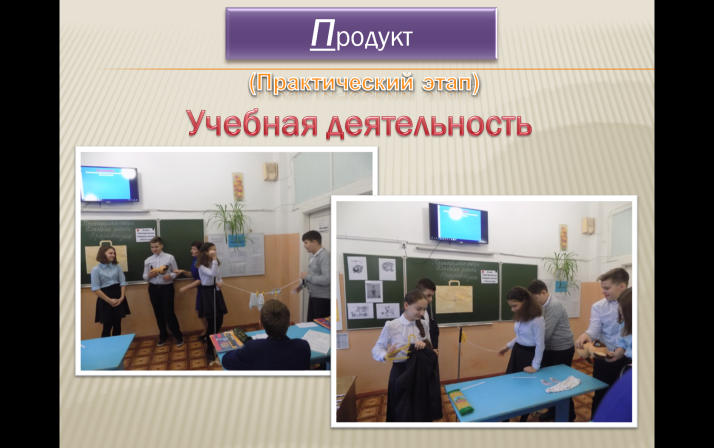 На уроке биологии учитель Петушкова Мария Владимировна предложила обучающимся на время ощутить себя биологами-исследователями.На уроке технологии учитель Згонник Наталья Анатольевна отправилась с учащимися  в виртуальный магазин для выбора ткани для пошива юбки .Учитель физической культуры Бондаренко Владимир Иванович  предложил  обучающимся увлекательные упражнения для отработки навыков игры в баскетбол.На уроке Куликовой Марины Викторовны юные ботаники учились ухаживать за комнатными растениями.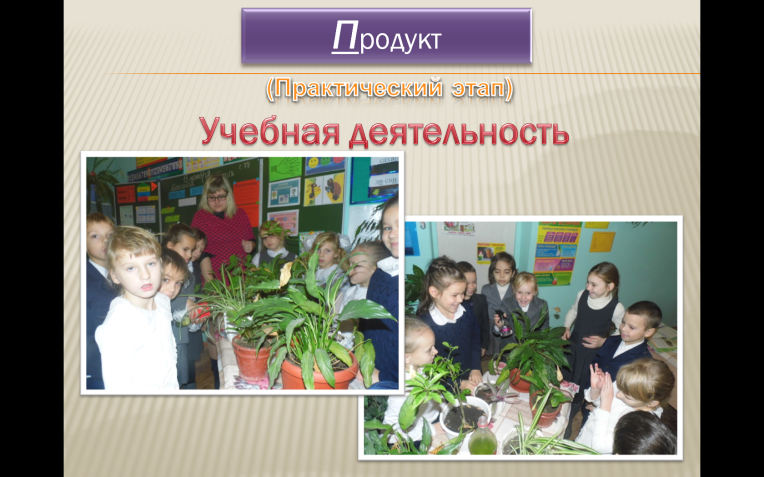 На уроке математики ученики Владимира Сергеевича Крадиженко попробовали себя в роли философов. Разгадывая изречения великих философов, ребята выполняли различные математические задания.Это только малая часть интересных практико-ориентированных находок, использованных нашими учителями на своих уроках. Перечислять их можно долго.Для реализации  направления ВНЕКЛАССНАЯ РАБОТА в  были организованы  мастер-классы по изготовлению лайфхаков.Лайфхак – это маленькая хитрость или полезный совет, помогающий решать бытовые проблемы, экономя тем самым время, Изготовление лайфхака мотивирует проявление смекалки на бытовом и социальном уровне, оптимизацию жизни во всех ее проявлениях.  По окончании мастер-классов, в холле 1 этажа школы была организована ярмарка «Лайфхак – импульс для комфортной жизни»Кормушка для кота из пластиковых бутылок, вешалка для шарфиков, подставки под карандаши,  самодельная музыкальная колонка, вазочки, контейнеры для хранения вещей и подставки под зарядки мобильных телефонов из подручных средств – это лишь малая часть представленных на ярмарке лайфхаков.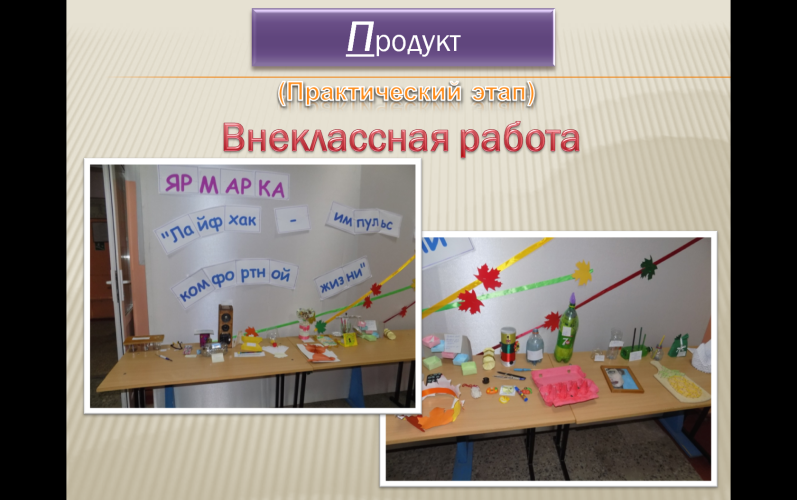 Но настало время перехода на следующий уровень.Рефлексивный этап требовал от нас Проанализировать процесс проектной деятельностиОрганизовать подведение итогов реализации образовательного проектаБыло организовано:Подведение итогов реализации проекта  и обобщение опыта каждым методическим объединением школы. Круглый стол на тему «Практико-ориентированное образование - путь к успешной социализации обучающихся» с  приглашением коллег из детского сада №7 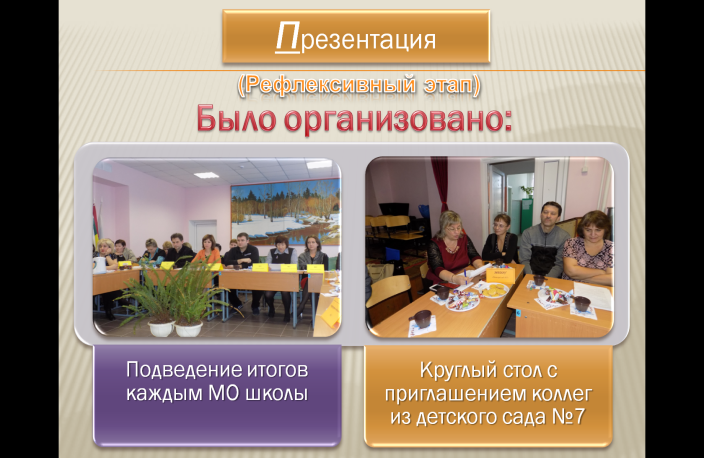 Пройдя все уровни, нам нужно было преодолеть еще один дополнительный уровень.Заключительный этап включал в себя задачи:Организовать обобщение опыта по применению практико-ориентированного подходаПродуктами  нашего образовательного проекта являются:Мультимедийный диск, содержащий методические материалы по реализации практико-ориентированного образования в нашей школеСтраницы на сайте школы и детского сада, посвященные  практико-ориентированному образованию.Надеемся, наш опыт заинтересует коллег и мы будем рады им поделиться!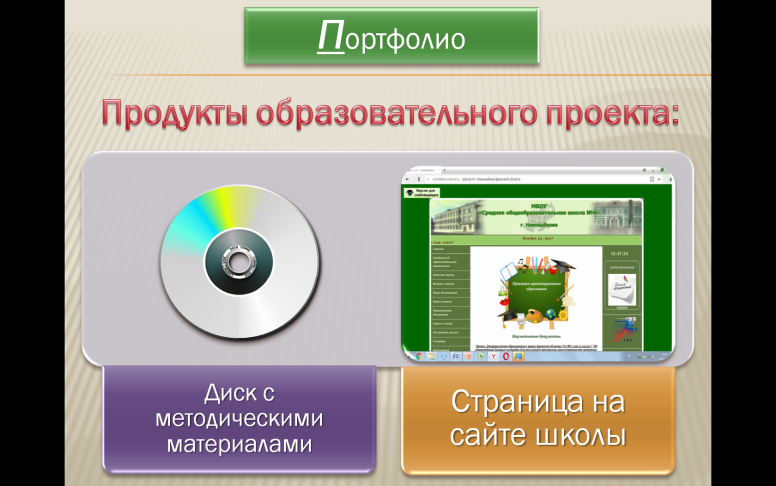 